Deutschlandpokal der SEN III STD am 24.9.2022 in GlindeDer erste Start Am 24. September wurde in Glinde bei Hamburg der Deutschlandpokal der Senioren III im Standardtanzen ausgetragen, praktisch die Deutsche Meisterschaft in dieser Altersklasse, die ab dem kommenden Jahr wohl auch so heißen wird. 112 Paare waren angemeldet, 106 waren dann wirklich anwesend. Darunter auch unser Regensburger Paar Alois Rother und Dagmar Prause, die erst dieses Jahr im Juni in die S-Klasse aufgestiegen sind und somit zum ersten an bundesweiten Titelkämpfen teilnehmen durften. 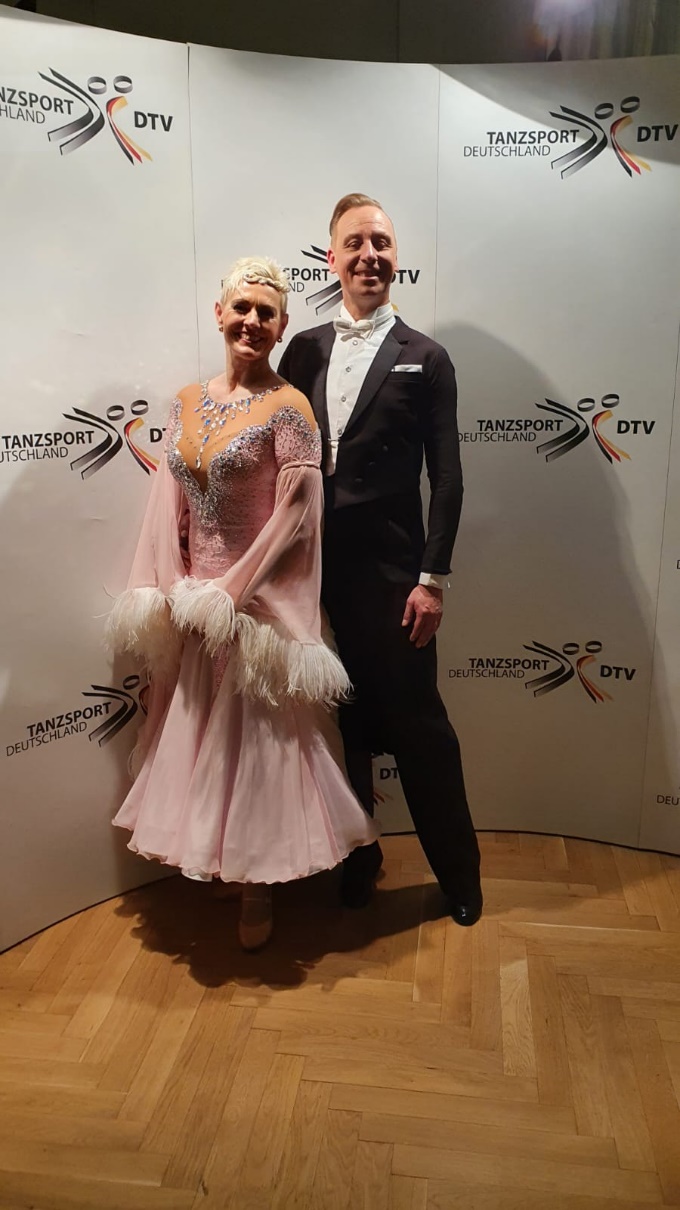 Trotz strömendem Regen waren enorm viele Zuschauer angereist, fast alle Sitzplätze waren belegt. Dementsprechend gut war auch die Stimmung. Vom Applaus der Zuschauer getragen, traten 94 Paare in der Vorrunde an. Mit 9 bzw. 10 Paaren in insgesamt 10 Heats (Gruppen) gleichzeitig auf der Tanzfläche wurde es zuweilen ganz schön eng, was die Teilnehmer aber nicht davon abhielt ihr Bestes zu geben. In der zweiten Runde durften dann noch die besten 64 Paare antreten und wurden von den sogenannten Sternchenpaaren ergänzt, den 12 besten gemeldeten Paare der deutschen Rangliste, denen man damit die Teilnahme an der Vorrunde an einem ohnehin sehr langen Turniertag erspart. Kurz und gut, Lois und Dagmar durften sich mit 29 von 35 möglichen Kreuzen über den Einzug in die 1. Zwischenrunde freuen. In dieser erhielten sie dann nochmal 27 Kreuze und durften somit an der 2. Zwischenrunde, auch 48-er Runde genannt, dem Achtelfinale teilnehmen. Beflügelt von diesem unerwartet guten Ergebnis gaben sie nochmal Alles und sind damit letztendlich mit noch 2 anderen Paaren auf Platz 38 gekommen. Von insgesamt 13 bayrischen Tanzpaaren waren sie das siebtbeste und sind mega zufrieden mit diesem Ergebnis.